Publicado en 36340 - Nigran (Pontevedra) el 22/04/2019 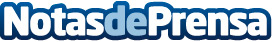 ¿Aerotermia o geotermia? Enetres analiza el rendimiento de las dos energías renovablesUna de las dudas más frecuentes entre las personas interesadas en instalar un sistema de energías renovables en su domicilio es la elección entre aerotermia y geotermia. En el presente artículo, Enertes indica las claves que se deben tener en cuenta para tomar la decisión acertadaDatos de contacto:Manuel LopezDirector -  Enertres / Energías renovables de alta gama986 288 377Nota de prensa publicada en: https://www.notasdeprensa.es/comparativa-entre-aerotermia-y-geotermia Categorias: Ecología Construcción y Materiales Sector Energético http://www.notasdeprensa.es